Sentences and FragmentsA sentence is a group of words that __________________   _____   ________________    ___________________.  A sentence begins with a ______________   _________________ and ends with _______________________.EXAMPLE: 		Mrs. Casey is always talking about the parts of speech.		It drives me crazy!		Do we really need to know this stuff?When a group of words looks like a sentence but does not express a complete thought, it is a sentence fragment.Sentence Fragment: 	The music of Linkin Park. [This is not a complete thought. It does not answer the question, “What about the music of Linkin Park?”]Sentence:	I downloaded all of the music of Linkin Park on my I-pod.Sentence Fragment: 	After watching Gilmore Girls. [This thought is not complete. It does not answer the questions, “Who watched Gilmore Girls? What happened afterward?]                          Sentence:	After watching Gilmore Girls, I did my confusing parts of                                                    speech homework.Practice: Read the statements below and decide if each one is a sentence or a sentence fragment. If the statement is a sentence, write it correctly. If the statement is a sentence fragment, correct it.Sent./Frag. 	  catching the baseball with both hands_____________________________________________________________________Sent./Frag. 	  the gymnasium is open tonight_____________________________________________________________________Sent./Frag.  	 a long, narrow passage with a hidden door at the endSubjects and PredicatesSentences are made up of subjects and predicates. A subject tells _______________or____________________ the sentence is about. The predicate tells something about the ________________________. 				  (subject)            (predicate)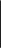 Example: 		I  am getting sleepy. 	(subject)	                   (predicate)			Danielle   sent ten text messages after midnight!How do you figure out the difference between the subject and the predicate? By asking the right question!  Usually, the subject comes before the predicate. Sometimes, however, the subject may appear elsewhere in the sentence. To find the subject of a sentence, ask Who? or What? before the predicate.Practice: Draw a line between the complete subject and the complete predicate. Circle the subject of each sentence.1. A bird’s nest sat at the top of the tree. [What sat at the top of the tree?]2. Running down the street were two small boys. [Who were running down the street?]3. Can horses swim? [What can swim?]  _____________________________________Simple Subject: A simple subject is the main word in the complete subject.Example:   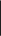 My date for the dance  arrived late. [The complete subject is My date for                    the dance. Date is the simple subject.] The long, hard trip across the desert was finally over. [The complete subject is The long, hard trip across the desert. The simple subject is trip.]Practice: Underline the complete subject; circle the simple subject.1.  Our tough, unsentimental coach looked teary-eyed when we won.2.  The tired and sweaty team celebrated at McDonald’s after the victory.3.   The whole school held a celebration when we returned.